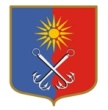 ОТРАДНЕНСКОЕ ГОРОДСКОЕ ПОСЕЛЕНИЕ КИРОВСКОГО МУНИЦИПАЛЬНОГО РАЙОНА ЛЕНИНГРАДСКОЙ ОБЛАСТИСОВЕТ ДЕПУТАТОВЧЕТВЕРТОГО СОЗЫВАР Е Ш Е Н И Еот 03 июня 2020 года № 23Об избрании заместителя главы Отрадненского городского поселения Кировского муниципального района Ленинградской области - заместителя председателя совета депутатов Отрадненского городского поселения Кировского муниципального района Ленинградской областиНа основании Устава Отрадненского городского поселения Кировского муниципального района Ленинградской области, Положения о совете депутатов Отрадненского городского поселения Кировского муниципального района Ленинградской области, утвержденного решением совета депутатов Отрадненского городского поселения Кировского муниципального района Ленинградской области от 28.11.2011г. №63 и на основании итогов голосования, совет депутатов решил:Избрать заместителем главы Отрадненского городского поселения Кировского муниципального района Ленинградской области - заместителем председателя совета депутатов Отрадненского городского поселения Кировского муниципального района Ленинградской области – Иванова Михаила Владимировича. Разослано: совет депутатов, администрация – 3, СМИ, прокуратура, сайт www.otradnoe-na-neve.ru, МБУ «Отрадненская городская библиотека», ГУ ЛО «Государственный институт регионального законодательства».Глава муниципального образованияМ.Г. Таймасханов